ПРОЕКТ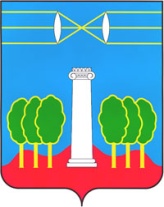 АДМИНИСТРАЦИЯГОРОДСКОГО ОКРУГА КРАСНОГОРСКМОСКОВСКОЙ ОБЛАСТИПОСТАНОВЛЕНИЕ__________№__________О внесении изменений в муниципальную программугородского округа Красногорск «Формирование современной комфортной городской среды» на 2020-2024 годыВ соответствии с Федеральным законом от 06.10.2003 № 131-ФЗ «Об общих принципах организации местного самоуправления в Российской Федерации», Уставом городского округа Красногорск Московской области,  в связи с уточнением объемов финансирования муниципальной программы городского округа Красногорск «Формирование современной комфортной городской среды» на 2020-2024 годы, утверждённой постановлением администрации городского округа Красногорск от 14.10.2019 № 2504/10 (с изменениями, внесенными постановлением администрации городского округа Красногорск от 30.12.2019 №3346/12, от 16.03.2020 №488/3, от 02.04.2020 №684/4, от 11.06.2020 №1022/6, от 15.07.2020 №1231/7, от 10.08.2020 №1456/8, от 14.09.2020 №1696/9, от 21.10.2020 № 2075/10, от 05.11.2020 №2221/11, от 26.11.20 №2421/11, от 08.12.2020 №2513/12, от 28.12.2020 №2802/12, от 30.12.2020 №2826/12, от 09.02.2021 №278/2, от 05.03.2021 №503/3, от 18.03.2021 №607/3, от 05.04.2021 №789/4, от 20.04.2021 №955/4, от 18.05.2021 №1224/5, от 10.06.2021 №1441/6, от 30.06.2021 №1600/6, от 19.07.2021 №1778/7, от 03.08.2021 №1925/8, от 19.08.2021 № 2083/8, от 27.09.2021 № 2443/9, от 30.09.2021 2493/9) далее Программа,  п о с т а н о в л я ю:1.  Изложить программу в новой редакции (приложение).2. Опубликовать настоящее постановление в газете «Красногорские вести» и разместить на официальном сайте администрации городского округа Красногорск в сети «Интернет» с приложением актуальной версии Программы.3. Создать в новой редакции версию Программы в «Подсистеме по формированию и мониторингу муниципальных программ Московской области» автоматизированной    информационно-аналитической   системы   мониторинга «Мониторинг социально-экономического развития Московской области с использованием типового сегмента ГАС «Управление».4. Контроль за выполнением настоящего постановления оставляю за собой.Врип главы городского округа Красногорск                                                    В.В. ВолосевичВерноСтарший инспекторобщего отдела управления делами                                           Ю.Г. НикифороваИсполнитель:                                                                                    Ю.В. МаркинаРазослано: в дело – 2, в прокуратуру, Колмогоровой, Гереш, Чеховской,  Маркиной, Голощапову, Киян, Захаровой, МКУ «ЕСЗ», МБУ «КГС», МАУК «Парки Красногорска», газета «Красногорские вести»СОГЛАСОВАНИЯОтветственный за согласование	С.С. Воропаева,  (495) 562-35-55, 411ДолжностьФ.И.О.ДатаСуть возражений, замечаний, предложенийЛичная подписьИ.о первого заместителя главы администрации    ВладимирскийЕвгений СергеевичЗаместитель главы администрации по экономике и финансамКолмогороваЛариса ВалентиновнаНачальник    финансового   управленияГереш        Наталья АнатольевнаНачальник отдела муниципальных программ и целевых показателейЧеховская   Карина МихайловнаНачальник экономического управления Ризванова Эльвира ЭнгелевнаНачальник юридического отделаОрловаАнна АлександровнаНачальник управления благоустройства и озелененияЛипатова Людмила Олеговна